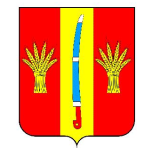 СОВЕТ ДЕПУТАТОВ НОВОАЛЕКСАНДРОВСКОГО ГОРОДСКОГО ОКРУГА СТАВРОПОЛЬСКОГО КРАЯ ПЕРВОГО СОЗЫВАРЕШЕНИЕ29 октября 2021 г.                                                                                 № 54/511г. НовоалександровскО внесении изменений в Положение о бюджетном процессе в Новоалександровском городском округе Ставропольского края, утвержденное решением Совета депутатов Новоалександровского городского округа Ставропольского края первого созыва от 10 ноября 2017 г. № 7/72В соответствии с Бюджетным Кодексом Российской Федерации, Федеральным законом от 06.10.2003 г. № 131-ФЗ «Об общих принципах организации местного самоуправления в Российской Федерации» Совет депутатов Новоалександровского городского округа Ставропольского краяРЕШИЛ:1. Внести в Положение о бюджетном процессе в Новоалександровском городском округе Ставропольского края, утвержденное решением Совета депутатов Новоалександровского городского округа Ставропольского края первого созыва от 10 ноября 2017 г. № 7/72 «Об утверждении Положения о бюджетном процессе в Новоалександровском городском округе Ставропольского края», следующие изменения:1. статью 6 дополнить пунктом 39) следующего содержания:«39) утверждение перечня главных администраторов доходов бюджета городского округа и перечня главных администраторов источников финансирования дефицита бюджета городского округа.»;2. в статье 20 в пункте 1 подпункты 1), 2) исключить.3. Настоящее решение вступает в силу со дня его официального опубликования. 4. Положения пункта 39) статьи 6, пункта 1 статьи 20 Положение о бюджетном процессе в Новоалександровском городском округе Ставропольского края (в редакции настоящего Решения) применяются к правоотношениям, возникающим при составлении и исполнении бюджета Новоалександровского городского округа Ставропольского края, начиная с бюджета на 2022 год и на плановый период 2023 и 2024 годов.Председатель Совета депутатов Новоалександровского городского округа Ставропольского края                                     Д.В. СтраховГлава Новоалександровского городского округаСтавропольского края                                   С.Ф. Сагалаев